ПРАВИТЕЛЬСТВО ХАНТЫ-МАНСИЙСКОГО АВТОНОМНОГО ОКРУГА – ЮГРЫРЕГИОНАЛЬНЫЙ КОНКУРС ИНИЦИАТИВНЫХ ПРОЕКТОВРУКОВОДСТВОПО ИСПОЛЬЗОВАНИЮ ФИРМЕННОГО СТИЛЯФирменный блок — основа графического стиля. Всегда используйте готовые версии логотипа — никогда не пытайтесь создать их сами.ПРАВИТЕЛЬСТВО ХАНТЫ-МАНСИЙСКОГО АВТОНОМНОГО ОКРУГА – ЮГРЫРЕГИОНАЛЬНЫЙ КОНКУРС ИНИЦИАТИВНЫХ ПРОЕКТОВПолноцветный вариантПРАВИТЕЛЬСТВО ХАНТЫ-МАНСИЙСКОГО АВТОНОМНОГО ОКРУГА – ЮГРЫРЕГИОНАЛЬНЫЙ КОНКУРС ИНИЦИАТИВНЫХ ПРОЕКТОВМонохромная версия логотипа используется, если цветная печать невозможна. Например, в газетах или в специальных случаях, таких как гравировка и тиснение.Для монохромной версии приоритетно использовать черный и графитовый оттенок серого.Размещение на разных фонахПолноцветный вариант размещается на белом фоне или фонах к нему близких.На фирменном синем фоне можно использовать монохромную версию логотипа с добавлением зелёного.При использовании логотипана фирменном зелёном фоне допустимо использовать монохромнуюверсию логотипа с добавлением синего.В случаях невозможности использовать фирменный или белый цвет в качестве фона размещайте фирменный блок только в белом цвете.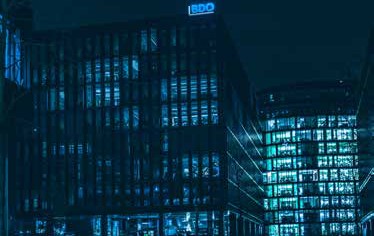 Охранная зонаВсегда следует соблюдать охранную зону вокруг логотипа —это пространство, внутри которого не могут быть расположены другие графические элементы или текст. Охранная зона также определяет минимальное расстояние до границ листа или другого носителя.При размещении логотипа рекомендуется оставлять свободным поле, равное ширине элемента логотипа.Цветовая схемаНаиболее предпочтительным способом печати во всех случаях является Pantone. При невозможности печати красками Pantone можно использовать четырехкрасочную печать (CMYK). Для веб-дизайна, экранных интерфейсов и других случаев экранного воспроизведения цветов используется цветовая система RGB.CMYK 100 90 0 0RGB 39 52 139 #27348bPantone 2738 CCMYK 70 5 100 0RGB 85 169 50 #55a932Pantone 802 CБелыйCMYK 00 00 00 00RGB 255 255 255#ffffffPantone Цвет носителяCMYK 0 0 0 100RGB 29 29 27Pantone 419 CПаттернПаттерн используется для оформления печатной продукции или на сайтах. Цвет подложки и прозрачность элементов подбираются индивидуально.Искажать пропорции элементов паттерна, растягивая его по вертикали или горизонтали нельзя.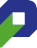 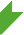 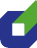 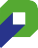 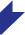 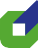 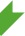 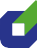 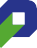 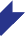 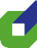 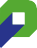 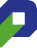 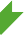 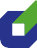 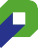 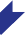 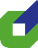 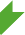 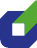 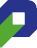 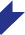 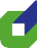 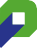 В качестве основного шрифта рекомендуется шрифт «Montserrat». Для выделения заголовков в печатных и рекламных материалах следует использовать Montserrat Semi Bold или Montserrat Extra Bold.Для выделения отдельных фрагментов в тексте возможно использовать Montserrat Semi Bold.АБВГДЕЁЖЗИЙКЛМНОП ABCDEFGHIJKLMNOPабвгдеёжзийклмнопрст abcdefghijklmnopqrst 1234567890АБВГДЕЁЖЗИЙКЛМНОП ABCDEFGHIJKLMNOPабвгдеёжзийклмнопрст abcdefghijklmnopqrst 1234567890АБВГДЕЁЖЗИЙКЛМНОП ABCDEFGHIJKLMNOPабвгдеёжзийклмнопрст abcdefghijklmnopqrst 1234567890Montserrat Extra Bold Для заголовковMontserrat Semi Bold Для подзаголовковMontserrat Regular Для текстовВ случаях размещения фирменного блока на фотографиях следите, чтобы фирменный блок не располагался на значимых частях имиджа (лицо, фигура) или на фоне пестрых и мелких деталей. На фотографиях фирменный блок используется белого цвета. Блок фирменных цветов располагается на белом цвете или фонах к нему близких. На пёстром фоне рекомендуется использовать вариант с подложкой фирменных цветов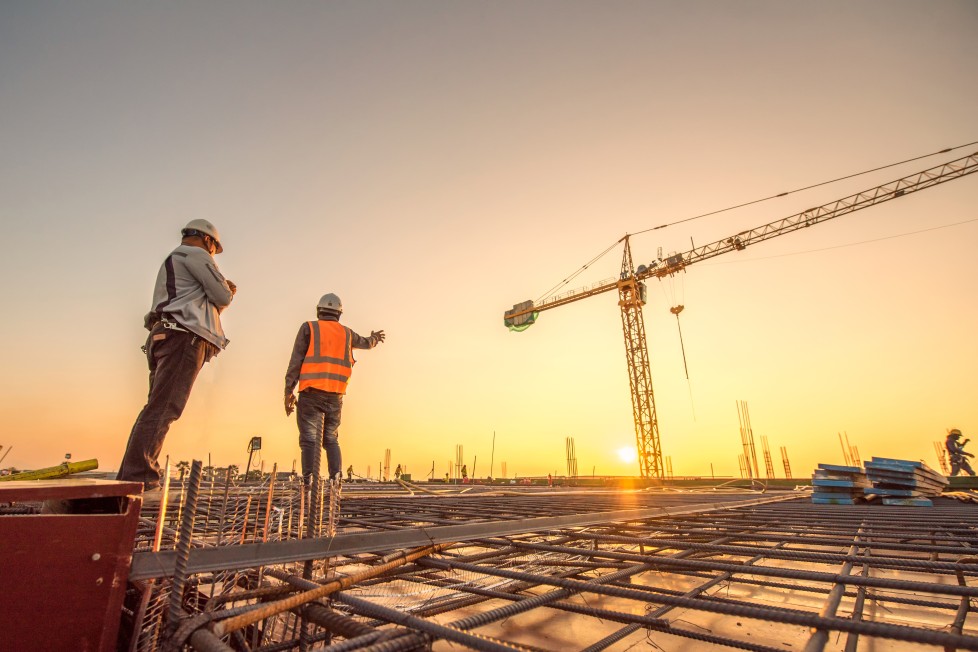 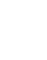 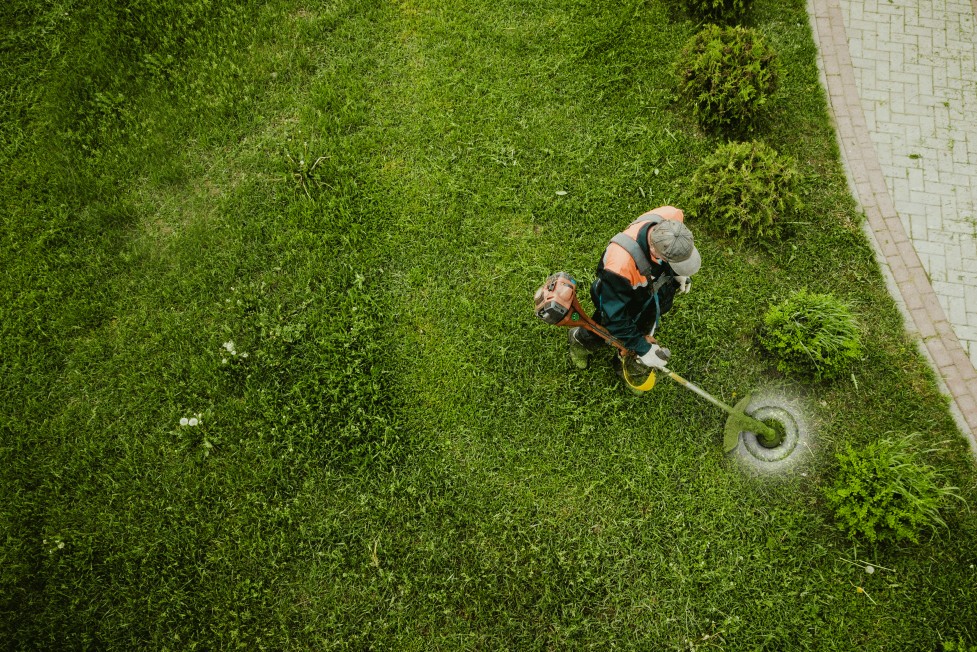 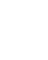 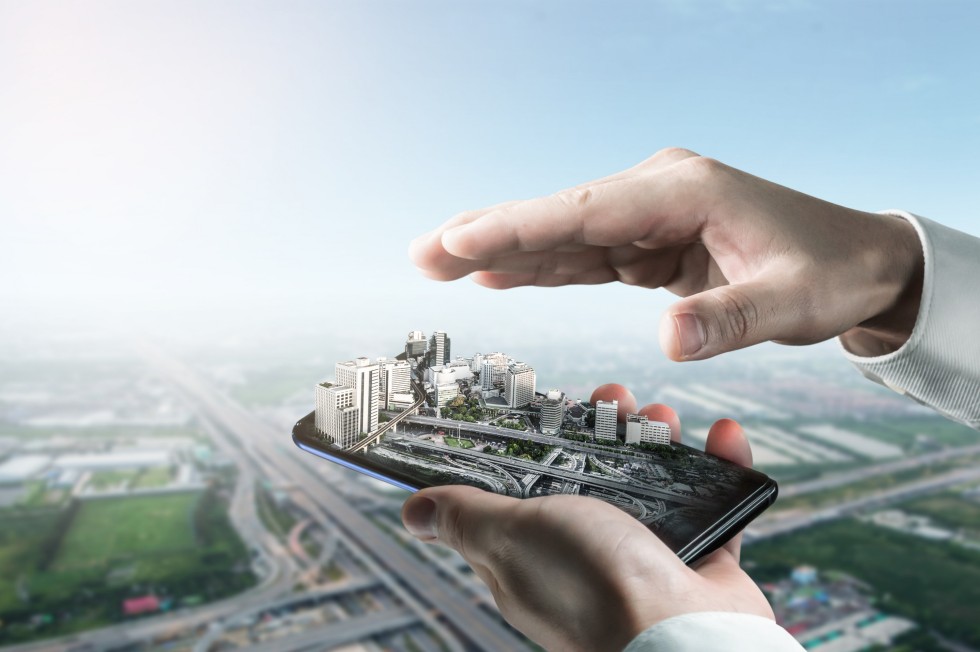 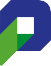 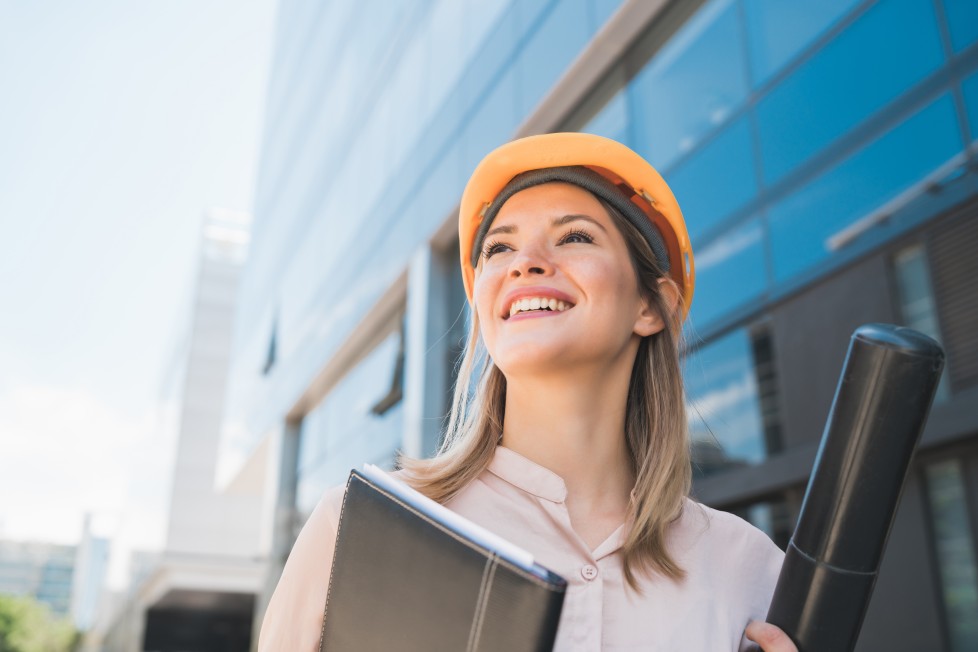 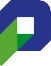 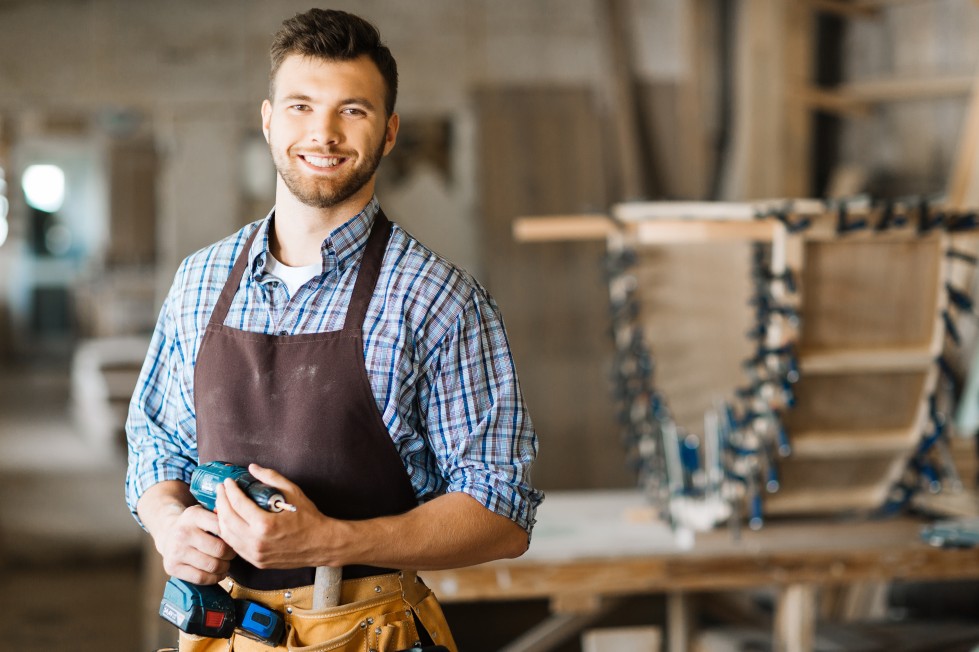 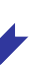 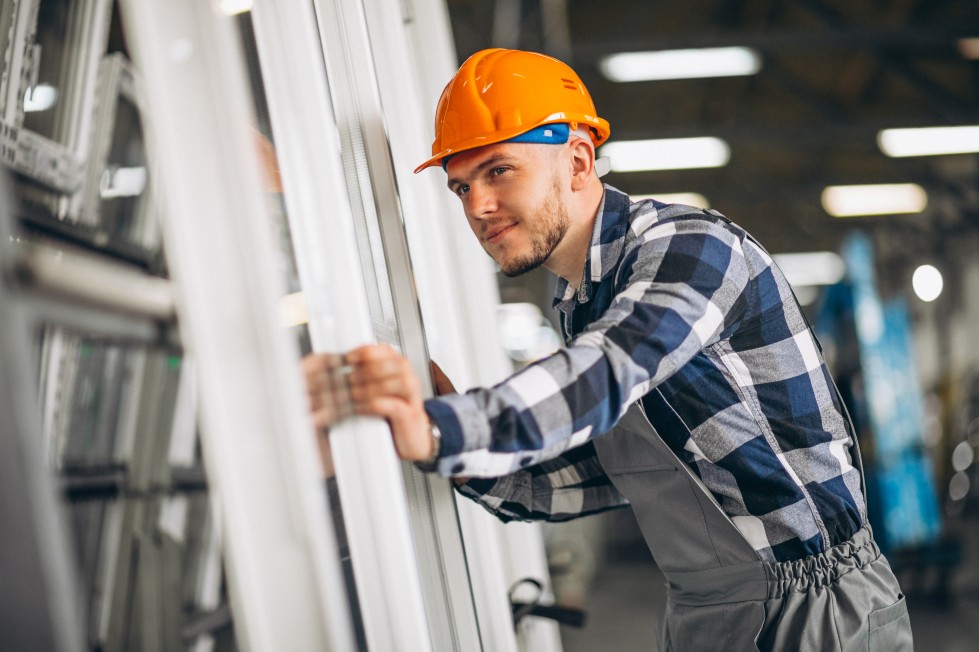 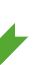 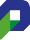 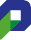 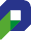 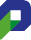 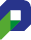 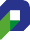 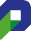 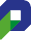 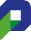 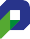 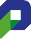 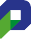 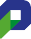 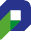 АВАТАР, ОБЛОЖКАНа аватаре изображен знак на фирменном фоне по центру.На обложке может использоваться фирменная графика, текстовые блоки или фотоматериалы.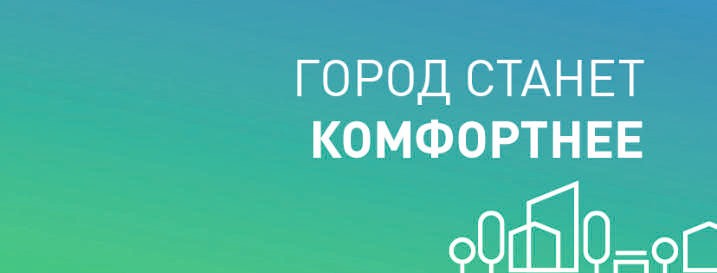 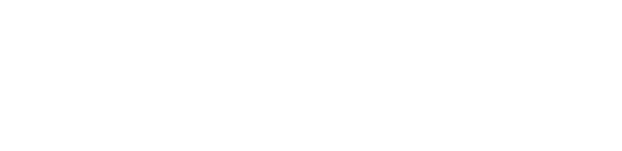 Фотографии для постов рекомендуется приводить к одному колориту, чтобы ленты в социальных сетях выглядели единообразно.Для размещения текста и логотипа можно использовать не прозрачную подложку фирменных цветов.Данные фотографии в примерах необходимо заменить на ваши фотографии этапов реализации проектов в рамках регионального конкурса инициативных проектов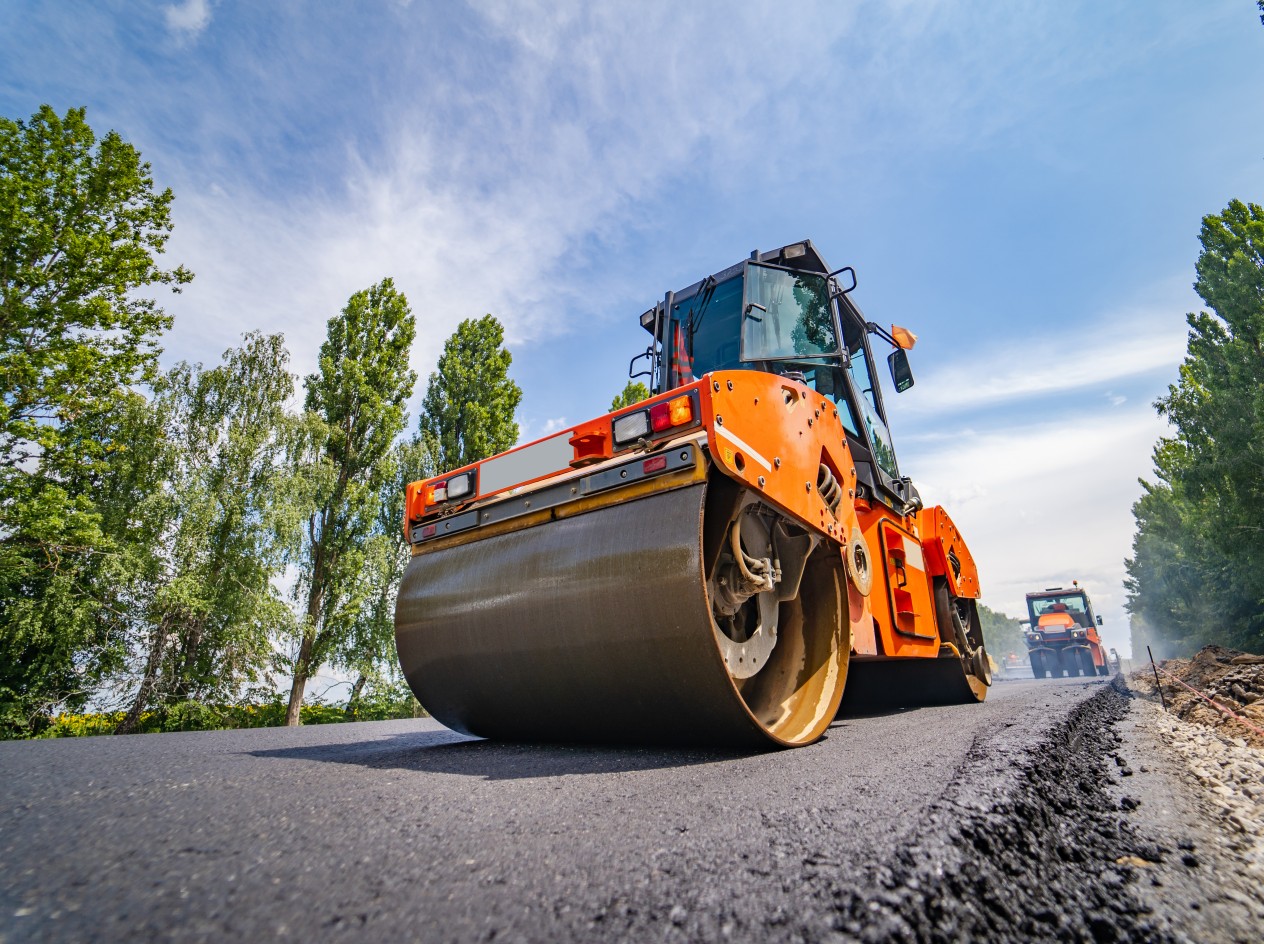 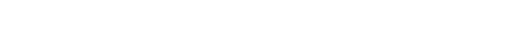 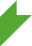 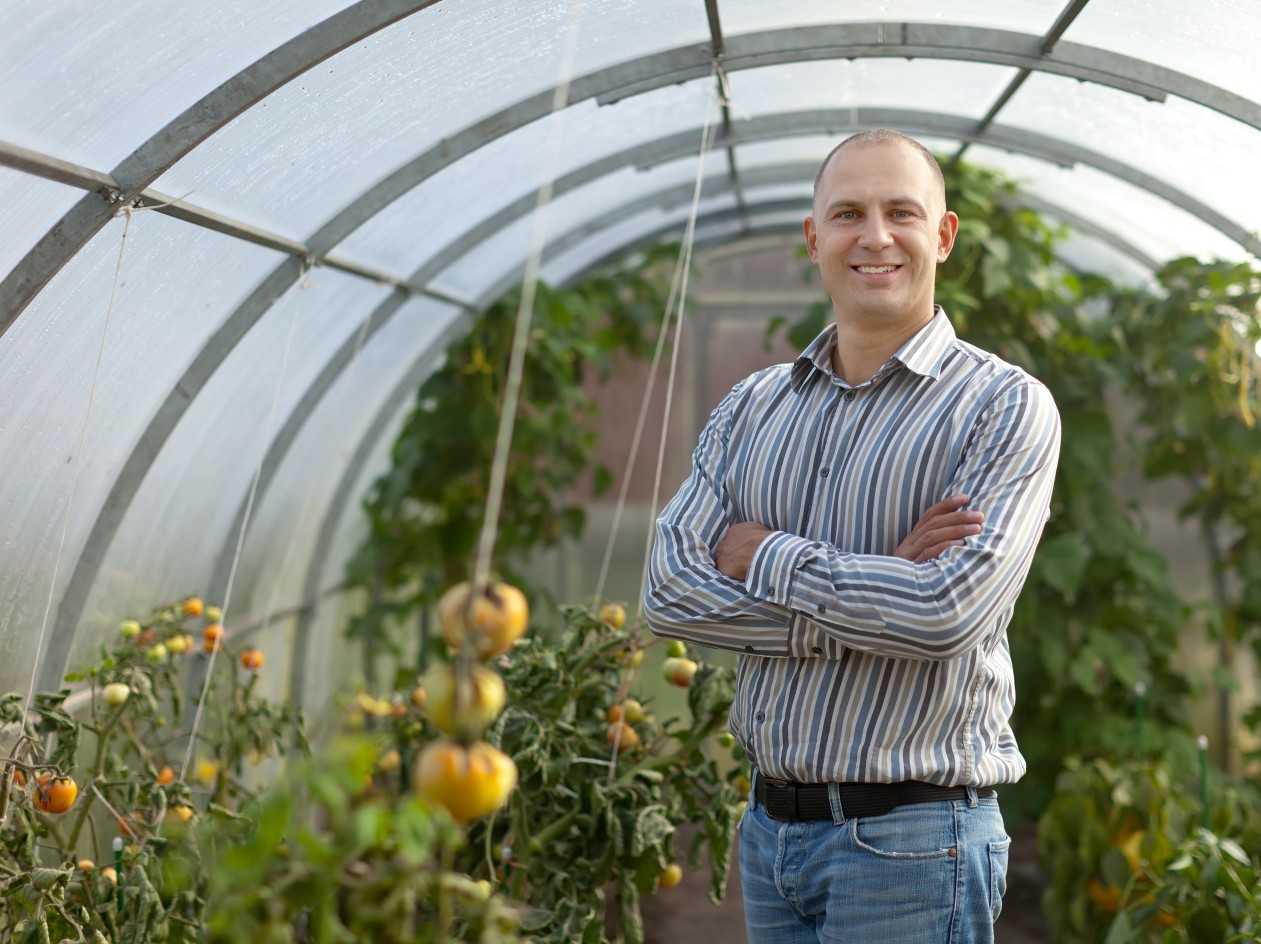 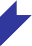 108 000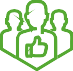 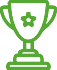 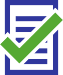 участников голосованияраспределили81%млн. руб.от общего числа инициатив, принявших участие в конкурсе, стали победителями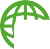 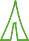 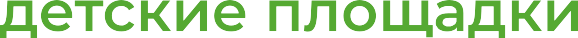 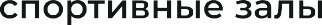 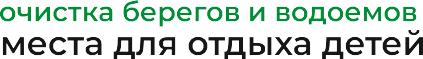 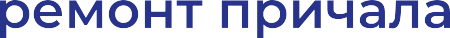 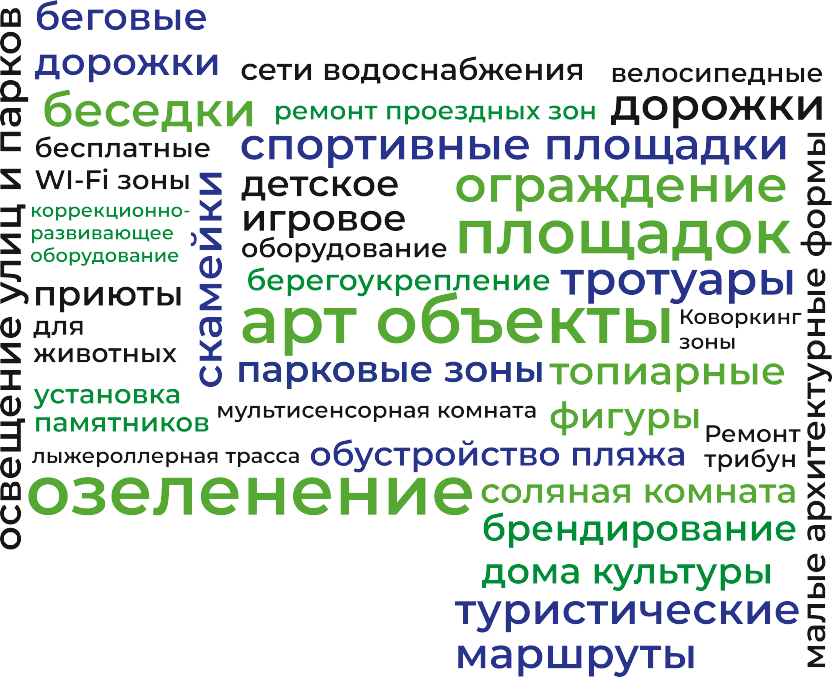 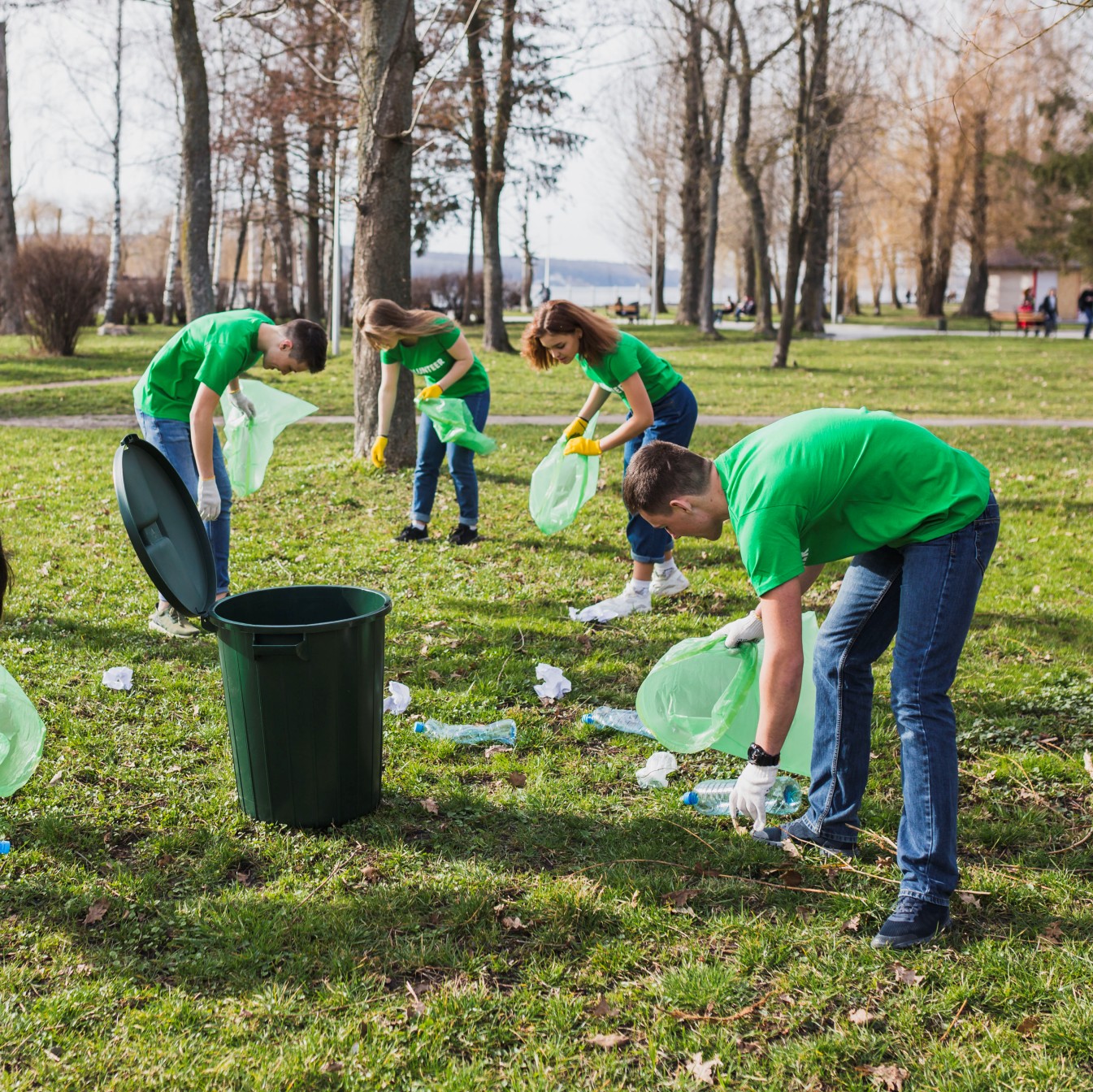 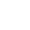 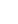 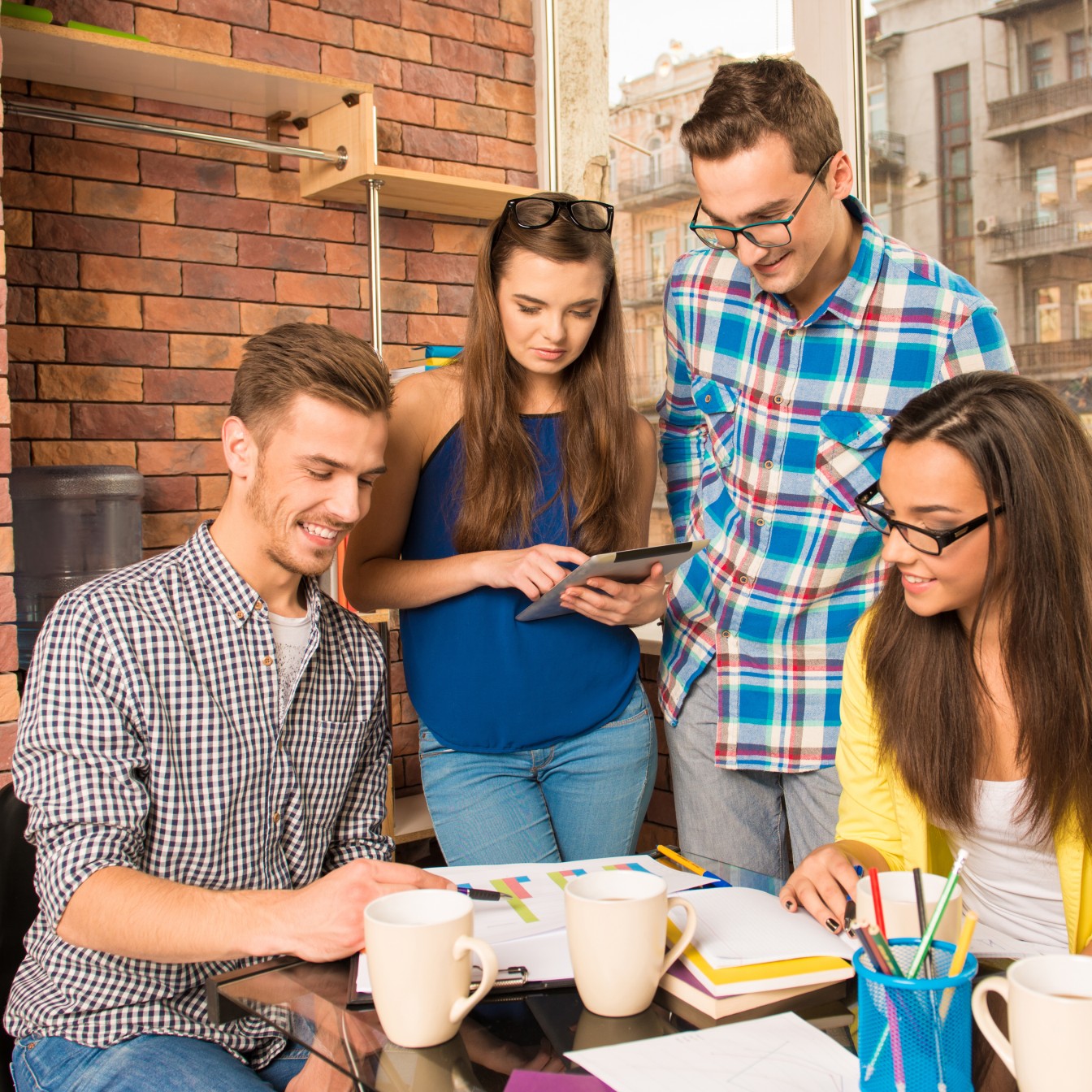 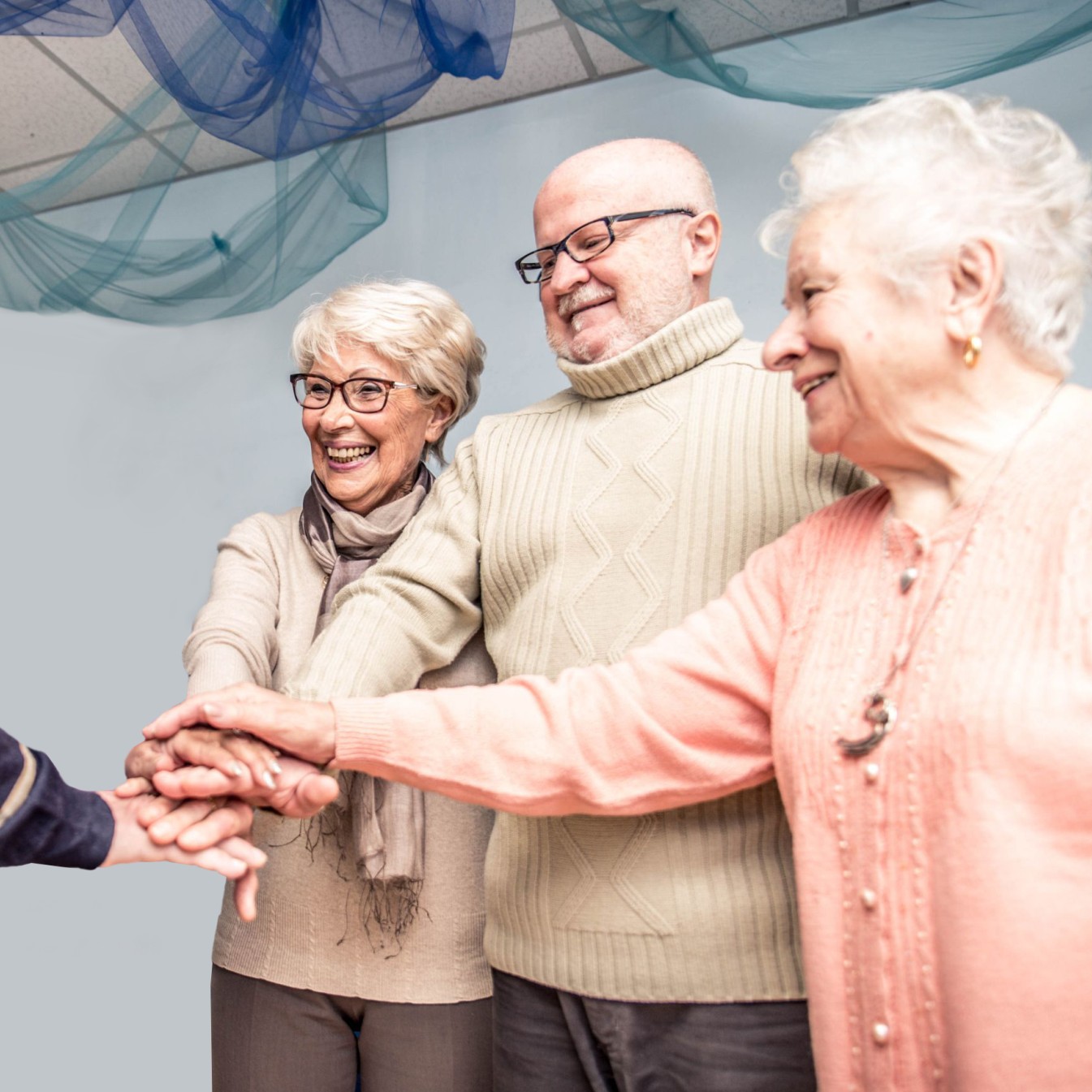 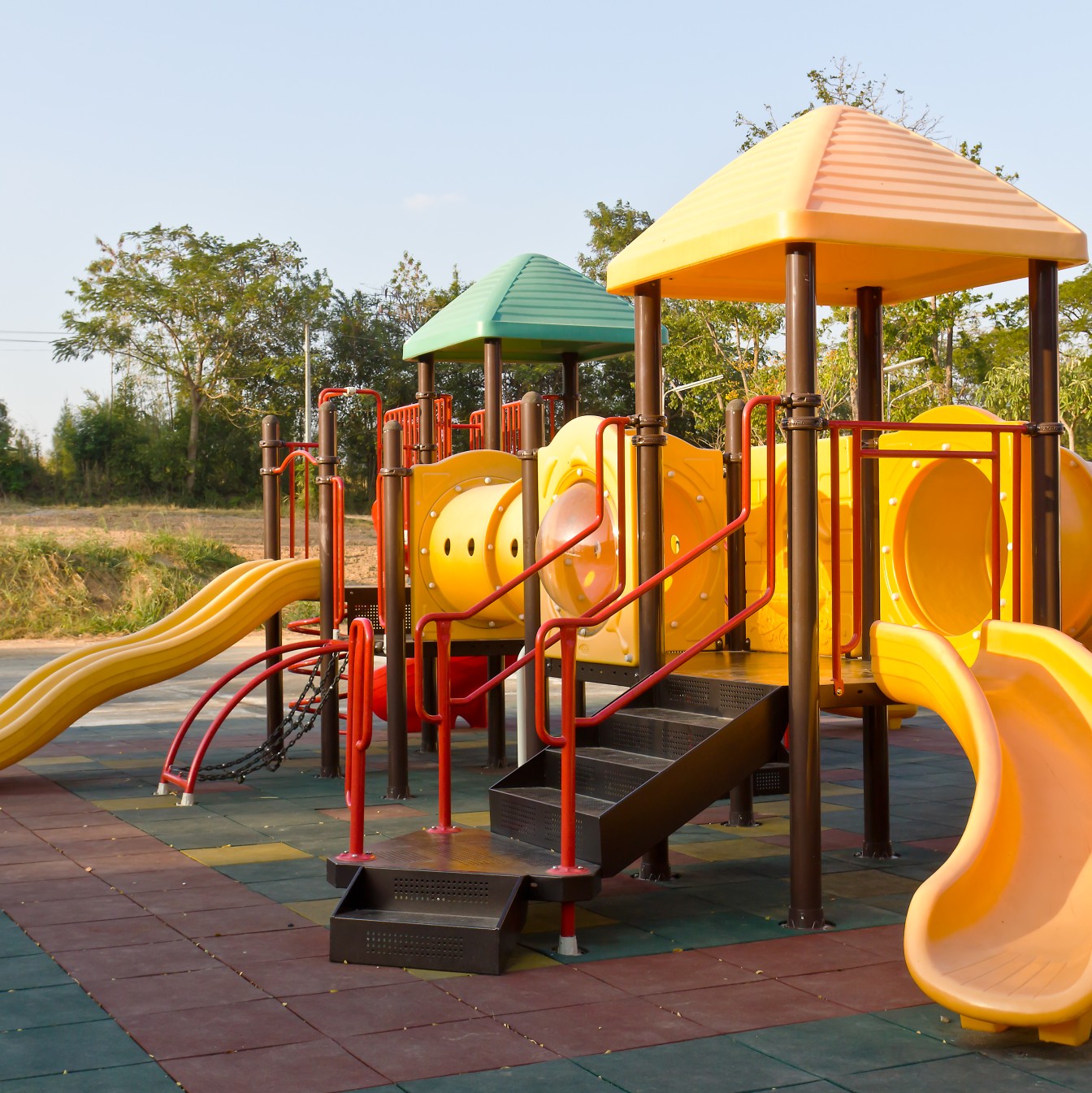 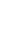 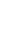 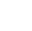 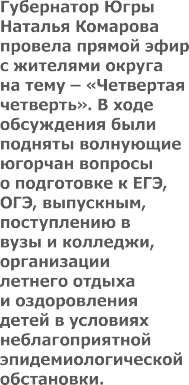 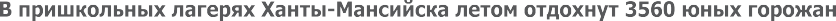 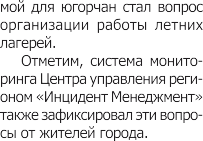 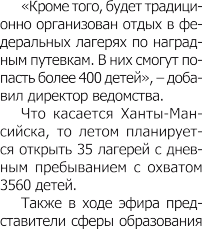 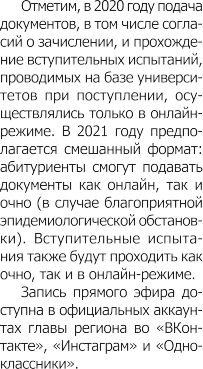 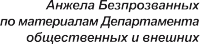 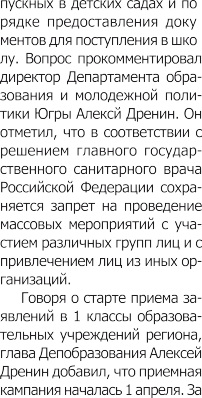 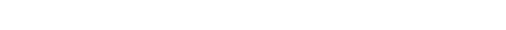 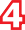 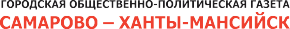 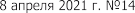 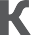 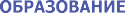 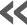 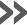 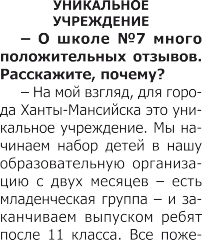 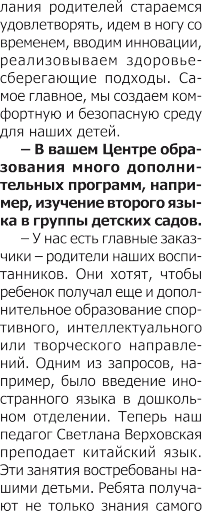 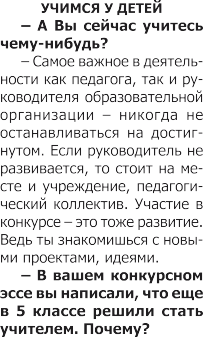 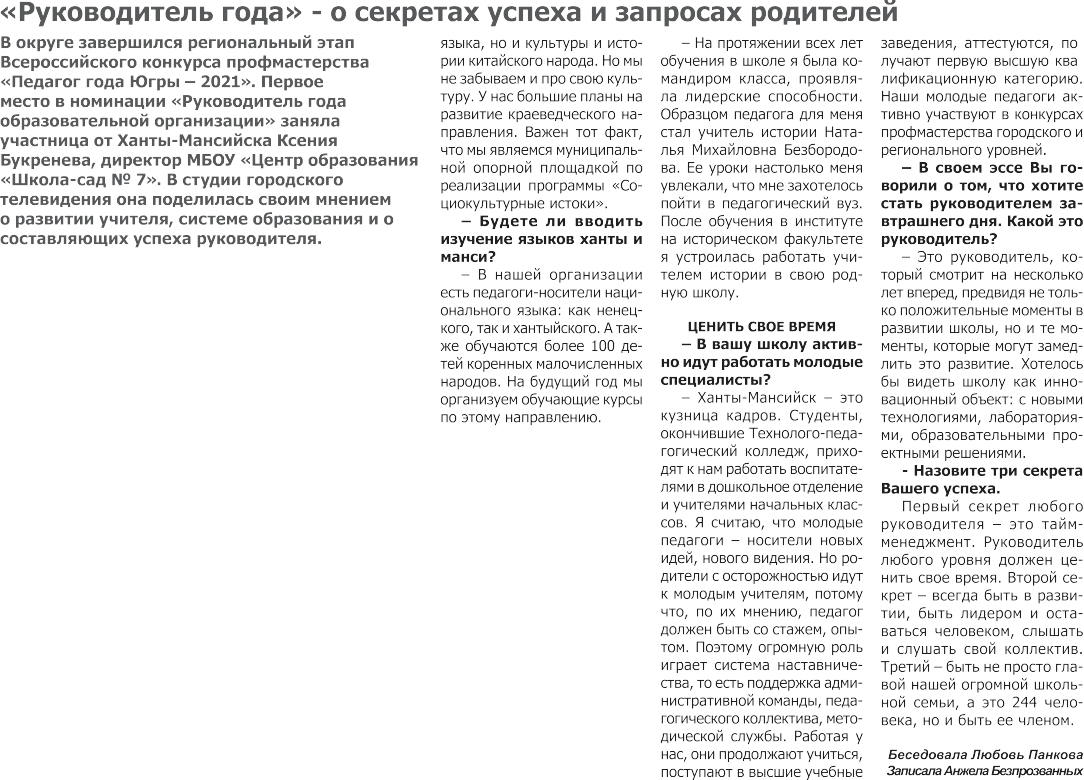 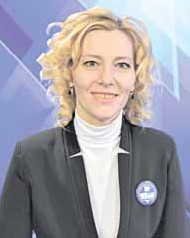 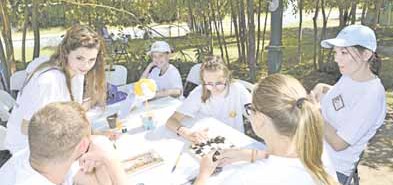 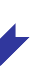 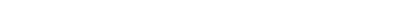 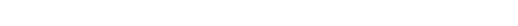 ПРАВИТЕЛЬСТВО ХАНТЫ-МАНСИЙСКОГОПРАВИТЕЛЬСТВО ХАНТЫ-МАНСИЙСКОГОПРАВИТЕЛЬСТВО ХАНТЫ-МАНСИЙСКОГОПРАВИТЕЛЬСТВО ХАНТЫ-МАНСИЙСКОГОПРАВИТЕЛЬСТВО ХАНТЫ-МАНСИЙСКОГОПРАВИТЕЛЬСТВО ХАНТЫ-МАНСИЙСКОГОПРАВИТЕЛЬСТВО ХАНТЫ-МАНСИЙСКОГОАВТОНОМНОГО ОКРУГА – ЮГРЫАВТОНОМНОГО ОКРУГА – ЮГРЫАВТОНОМНОГО ОКРУГА – ЮГРЫАВТОНОМНОГО ОКРУГА – ЮГРЫАВТОНОМНОГО ОКРУГА – ЮГРЫАВТОНОМНОГО ОКРУГА – ЮГРЫАВТОНОМНОГО ОКРУГА – ЮГРЫРЕГИОНАЛЬНЫЙРЕГИОНАЛЬНЫЙРЕГИОНАЛЬНЫЙРЕГИОНАЛЬНЫЙРЕГИОНАЛЬНЫЙРЕГИОНАЛЬНЫЙРЕГИОНАЛЬНЫЙКОНКУРСКОНКУРСКОНКУРСКОНКУРСКОНКУРСКОНКУРСКОНКУРСИНИЦИАТИВНЫХИНИЦИАТИВНЫХИНИЦИАТИВНЫХИНИЦИАТИВНЫХИНИЦИАТИВНЫХИНИЦИАТИВНЫХИНИЦИАТИВНЫХПРОЕКТОВПРОЕКТОВПРОЕКТОВПРОЕКТОВПРОЕКТОВПРОЕКТОВПРОЕКТОВПРАВИТЕЛЬСТВО ХАНТЫ-МАНСИЙСКОГОПРАВИТЕЛЬСТВО ХАНТЫ-МАНСИЙСКОГОПРАВИТЕЛЬСТВО ХАНТЫ-МАНСИЙСКОГОПРАВИТЕЛЬСТВО ХАНТЫ-МАНСИЙСКОГОПРАВИТЕЛЬСТВО ХАНТЫ-МАНСИЙСКОГОПРАВИТЕЛЬСТВО ХАНТЫ-МАНСИЙСКОГОПРАВИТЕЛЬСТВО ХАНТЫ-МАНСИЙСКОГОАВТОНОМНОГО ОКРУГА – ЮГРЫАВТОНОМНОГО ОКРУГА – ЮГРЫАВТОНОМНОГО ОКРУГА – ЮГРЫАВТОНОМНОГО ОКРУГА – ЮГРЫАВТОНОМНОГО ОКРУГА – ЮГРЫАВТОНОМНОГО ОКРУГА – ЮГРЫАВТОНОМНОГО ОКРУГА – ЮГРЫРЕГИОНАЛЬНЫЙРЕГИОНАЛЬНЫЙРЕГИОНАЛЬНЫЙРЕГИОНАЛЬНЫЙРЕГИОНАЛЬНЫЙРЕГИОНАЛЬНЫЙРЕГИОНАЛЬНЫЙКОНКУРСКОНКУРСКОНКУРСКОНКУРСКОНКУРСКОНКУРСКОНКУРСИНИЦИАТИВНЫХИНИЦИАТИВНЫХИНИЦИАТИВНЫХИНИЦИАТИВНЫХИНИЦИАТИВНЫХИНИЦИАТИВНЫХИНИЦИАТИВНЫХПРОЕКТОВПРОЕКТОВПРОЕКТОВПРОЕКТОВПРОЕКТОВПРОЕКТОВПРОЕКТОВПРАВИТЕЛЬСТВО ХАНТЫ-МАНСИЙСКОГОПРАВИТЕЛЬСТВО ХАНТЫ-МАНСИЙСКОГОПРАВИТЕЛЬСТВО ХАНТЫ-МАНСИЙСКОГОПРАВИТЕЛЬСТВО ХАНТЫ-МАНСИЙСКОГОПРАВИТЕЛЬСТВО ХАНТЫ-МАНСИЙСКОГОПРАВИТЕЛЬСТВО ХАНТЫ-МАНСИЙСКОГОПРАВИТЕЛЬСТВО ХАНТЫ-МАНСИЙСКОГОАВТОНОМНОГО ОКРУГА – ЮГРЫАВТОНОМНОГО ОКРУГА – ЮГРЫАВТОНОМНОГО ОКРУГА – ЮГРЫАВТОНОМНОГО ОКРУГА – ЮГРЫАВТОНОМНОГО ОКРУГА – ЮГРЫАВТОНОМНОГО ОКРУГА – ЮГРЫАВТОНОМНОГО ОКРУГА – ЮГРЫРЕГИОНАЛЬНЫЙРЕГИОНАЛЬНЫЙРЕГИОНАЛЬНЫЙРЕГИОНАЛЬНЫЙРЕГИОНАЛЬНЫЙРЕГИОНАЛЬНЫЙРЕГИОНАЛЬНЫЙКОНКУРСКОНКУРСКОНКУРСКОНКУРСКОНКУРСКОНКУРСКОНКУРСИНИЦИАТИВНЫХИНИЦИАТИВНЫХИНИЦИАТИВНЫХИНИЦИАТИВНЫХИНИЦИАТИВНЫХИНИЦИАТИВНЫХИНИЦИАТИВНЫХПРОЕКТОВПРОЕКТОВПРОЕКТОВПРОЕКТОВПРОЕКТОВПРОЕКТОВПРОЕКТОВ